Znam swoje prawa – konwencja praw dziecka i praw człowieka.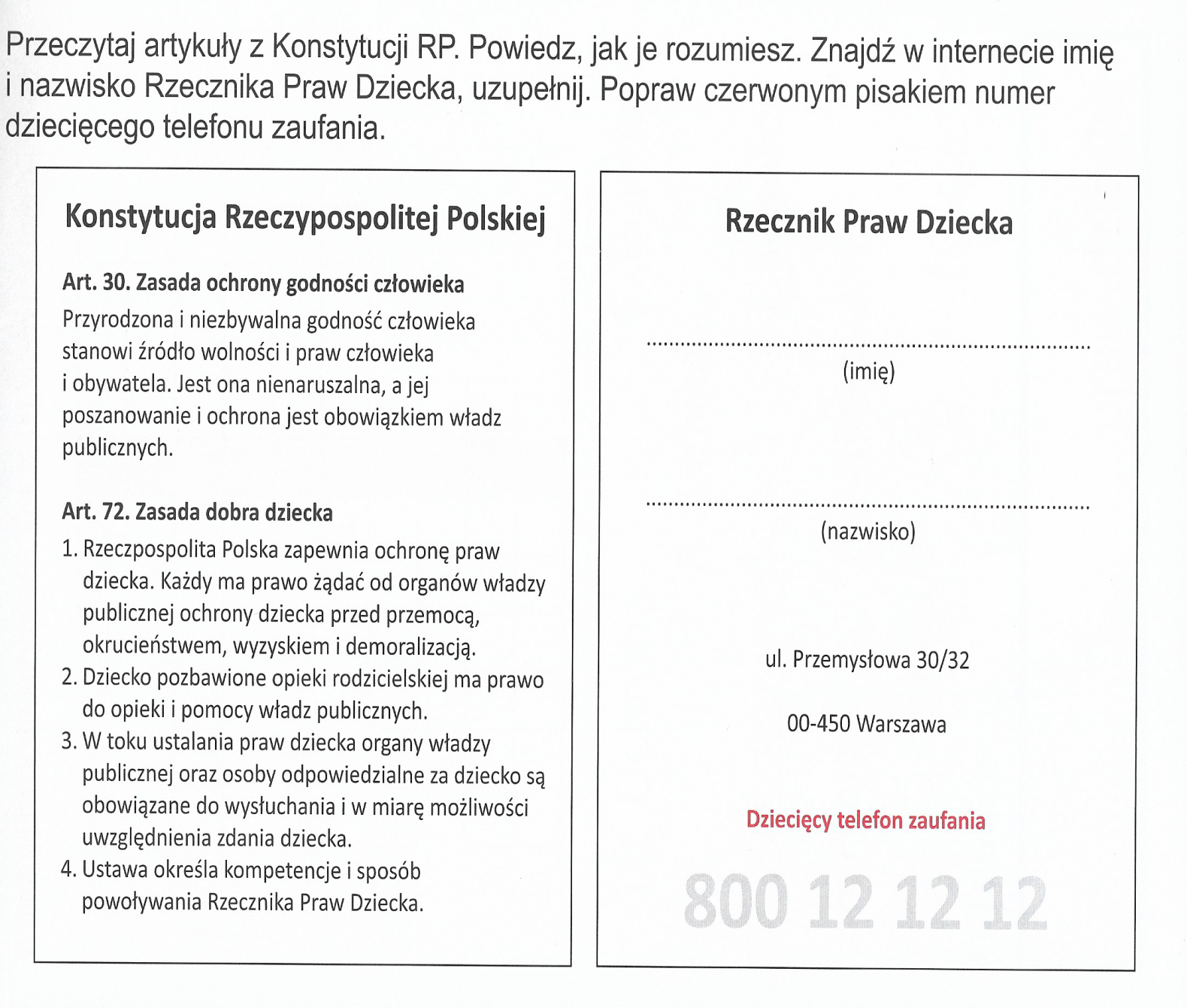 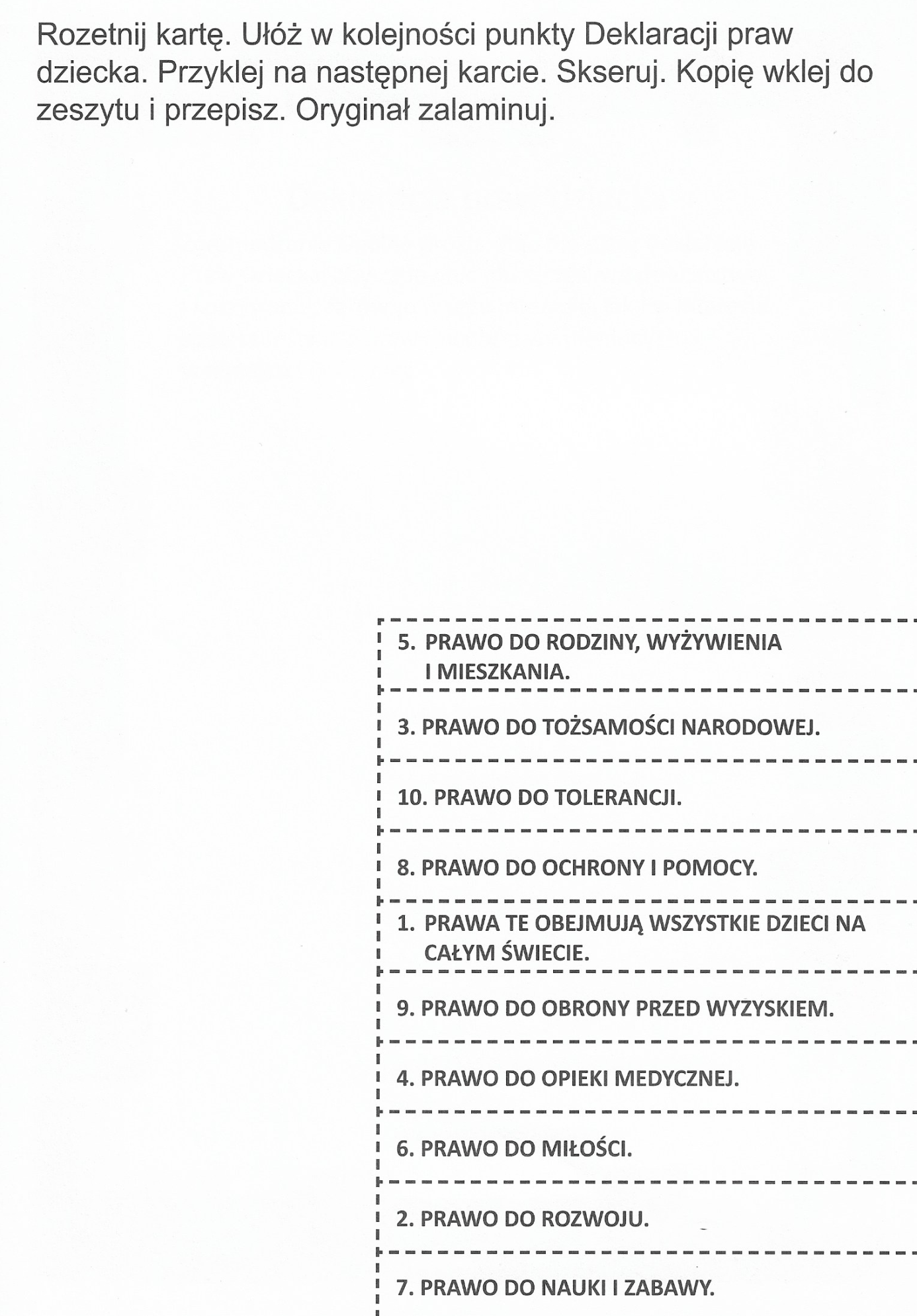 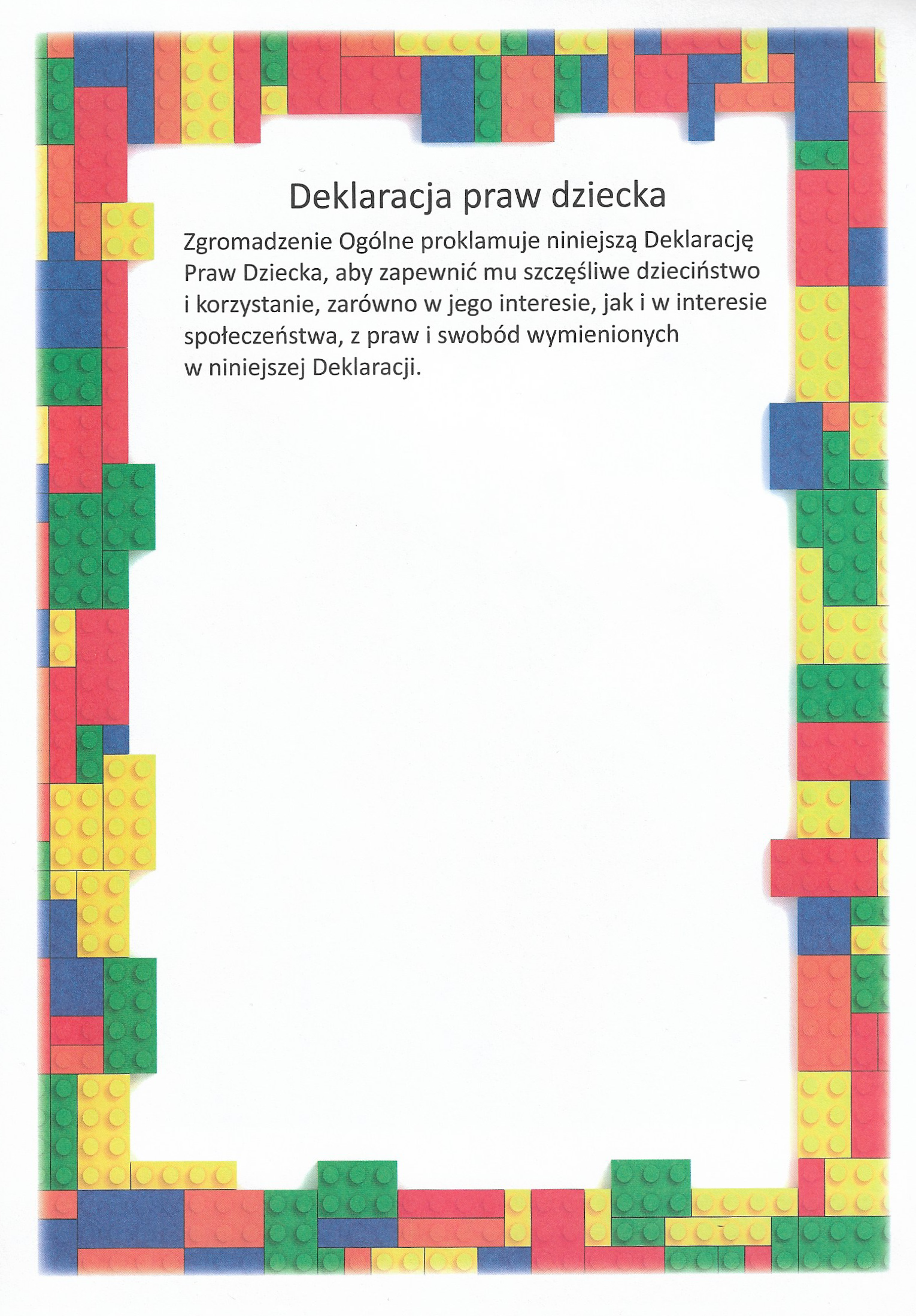 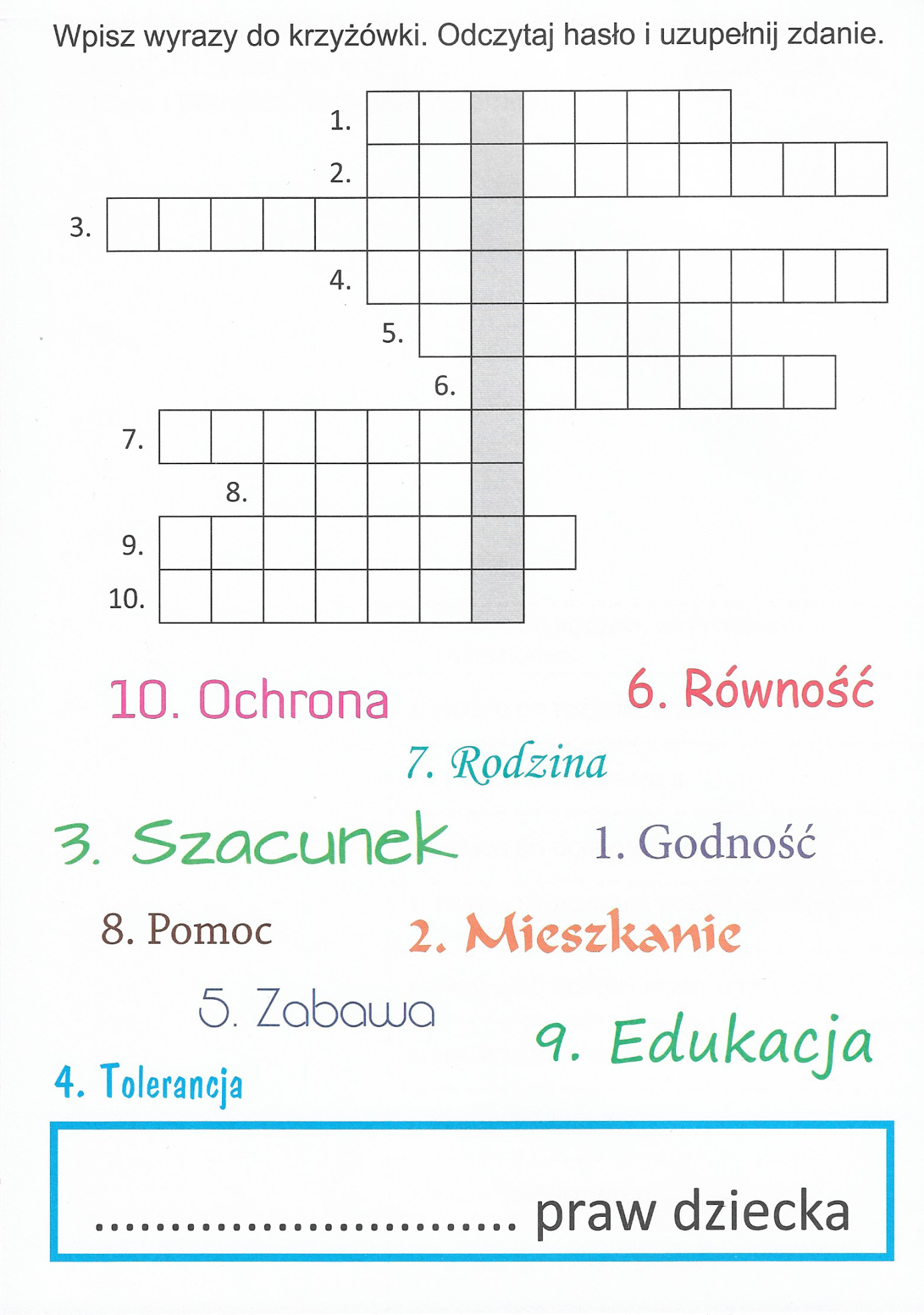 